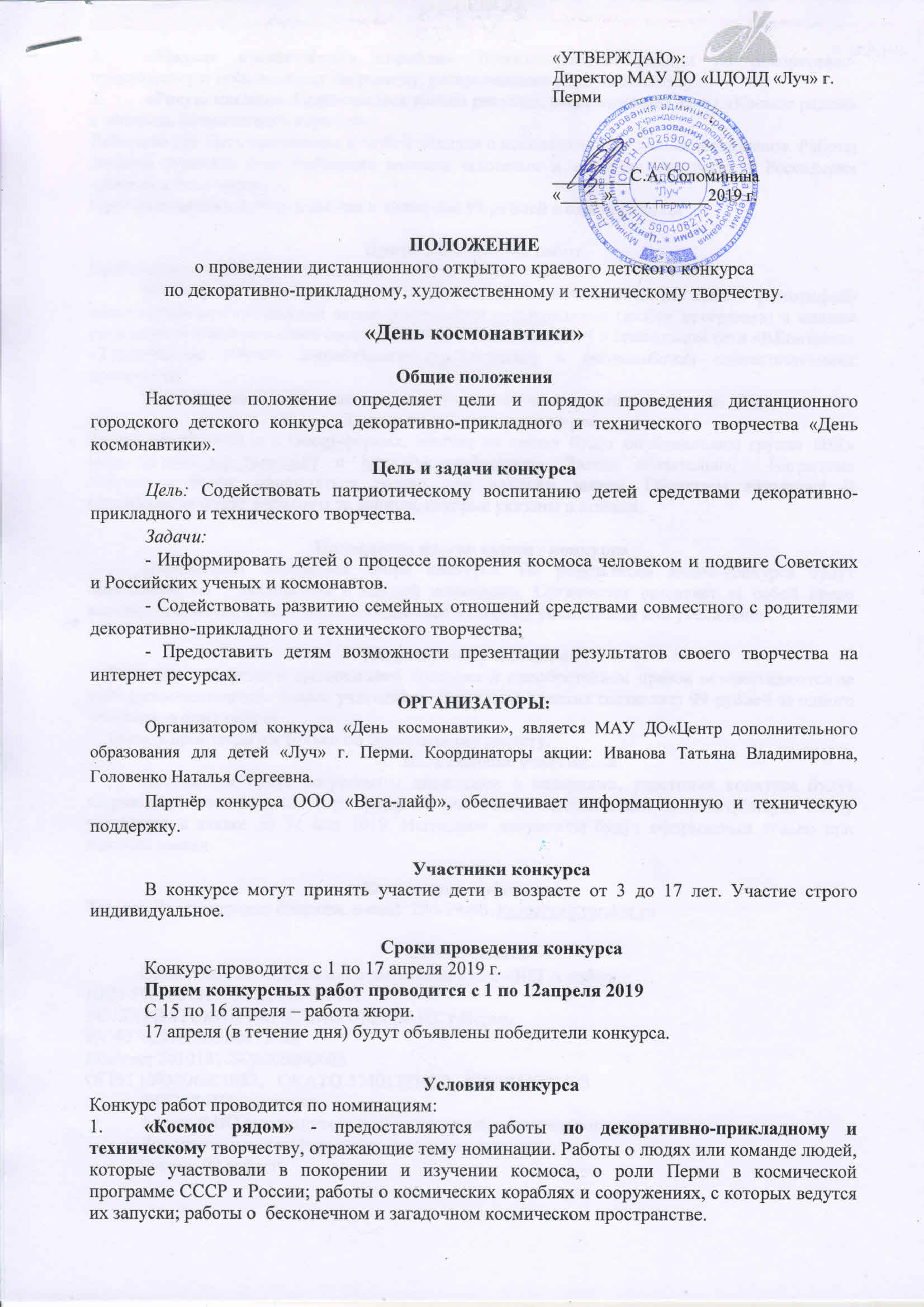  «Модель космического корабля». Предоставляются работы по декоративно-прикладному и техническому творчеству, раскрывающие данную тематику.«Рисую космос». Принимаются только рисунки, раскрывающие темы «Космос рядом» и «Модель космического корабля».Работы могут быть выполнены в любой технике с использованием любых материалов. Работы должны отражать тему покорения космоса человеком и значение Советских и Российских граждан в этом процессе.  Организационный сбор участия в конкурсе 99 рублей с одной работы.Прием конкурсных работПриём работ осуществляется только в электронном виде.Необходимо сфотографировать творческий процесс. Фотоотчет (не более 5 фотографий) самостоятельно участниками акции переводится в фотоколлаж (любая программа) и коллаж размещается в фотоальбоме соответствующей номинации!!! в социальной сети «ВКонтакте» «Турагентство «Вега»: https//vk.com/vega_turagency в фотоальбомах соответствующих номинаций.Фотоматериалы размещаются самостоятельно участниками конкурса до 12 апреля. Заявка на участие в конкурсе.Заявка заполняется в в Googl-формах, ссылки на заявку будут опубликованы группе «ВК» https://vk.com/vega_turagency и https://vk.com/luchperm. Заявка обязательна.  Наградные документы будут оформляться только при наличии заявки. Обращаем внимание! В сертификатах будут написаны те данные, которые указаны в заявках.Подведение итогов акции - конкурсаПобедителей определяет жюри конкурса. По результатам акции-конкурса будут определены по 3 победителя в каждой номинации. Оргкомитет оставляет за собой право вносить изменения в выявлении победителей в сторону уменьшения или увеличения.Награждение участников	Расходы, связанные с организацией конкурса и приобретением призов осуществляются за счет организационного взноса участников. Стоимость участия составляет 99 рублей за одного человека за одну работу.	Оплата производится только по безналичному расчету. Награждение участников.Победители будут награждены дипломами и подарками, участники конкурса будут награждены электронным сертификатом участника, высланными на электронную почту указанную в заявке до 31 мая 2019. Наградные документы будут оформляться только при наличии заявки.Контактная информацияТатьяна Владимировна Иванова, e-mail: 290-29-90, kexperm@yandex.ruСпособ оплаты	Общество с ограниченной ответственностью «ВЕГА лайф»ИНН 5906081022, КПП 590601001ВОЛГО-ВЯТСКИЙ БАНК ПАО СБЕРБАНК г.ПермьР/с 40702810349500013310Кос/счет 30101810900000000603ОГРН 1085906001983,   ОКАТО 57401375000,  БИК 042202603ФИО: ФИО участникаАдрес: ФИО руководителя или название образовательного учрежденияДополнительная информация: День космонавтики. Сумма: 99 рублей.